-- Wzorzec dokumentu przygotowany przez ekspertów Grant Thornton -- 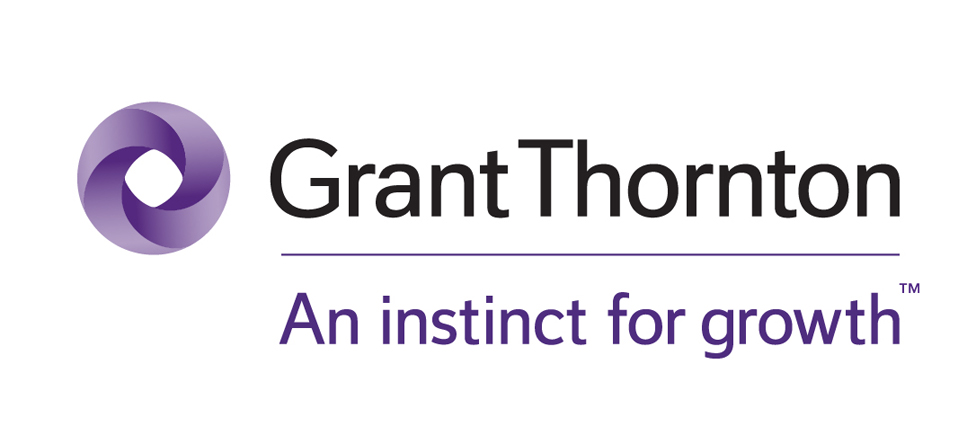  Procedura wyboru firmy audytorskiej do badania sprawozdań finansowych ….(Nazwa Spółki)… S.A. i Grupy Kapitałowej ….(Nazwa Spółki)… S.A.Spis TreściI. Definicje i skróty		3II. Postanowienia ogólne		41)	Cel procedury		42)	Podstawa prawna		43)	Wykonawcy i uczestnicy procedury		4III. Tryb postępowania (etapy procedury)		44)	Przygotowanie zapytania ofertowego		45) Ogłoszenie rozpoczęcia procesu wyboru firmy audytorskiej		56) Ocena ofert		67) Przedstawienie rekomendacji Radzie Nadzorczej		68) Wybór przez Radę Nadzorczą		610) Archiwizacja dokumentacji związanej z procedurą wyboru firmy audytorskiej		611) Umowa o badanie		7I. Definicje i skrótyIlekroć w niniejszej Procedurze jest mowa o: Komitecie - należy przez to rozumieć Komitet Audytu Spółki,Ustawie - należy przez to rozumieć ustawę z dnia 11 maja 2017 roku o biegłych rewidentach, firmach audytorskich oraz nadzorze publicznym (Dz. U. z 2017 r. poz. 1089),Polityce - należy przez to rozumieć Politykę wyboru firmy audytorskiej do badania sprawozdańfinansowych …(Nazwa Spółki)… S.A. i Grupy Kapitałowej …(Nazwa Spółki)… S.A.,Procedurze - należy przez to rozumieć niniejszą Procedurę wyboru firmy audytorskiej do badania sprawozdańfinansowych …(Nazwa Spółki)…  S.A. i Grupy Kapitałowej …(Nazwa Spółki)… S.A.,Rozporządzeniu 537/2014 – należy przez to rozumieć rozporządzenie Parlamentu Europejskiego i Rady(UE) nr 537/2014 z dnia 16 kwietnia 2014 r. w sprawie szczegółowych wymogówdotyczących ustawowych badań sprawozdań finansowych jednostek interesu publicznego,uchylające decyzję Komisji 2005/909/WE.Spółce- należy przez to rozumieć …(Nazwa Spółki)… S.A. z siedzibą w …..II. Postanowienia ogólneCel proceduryCelem niniejszej procedury jest określenie poszczególnych etapów procesu mającego na celuwybór firmy audytorskiej uprawnionej do przeprowadzenia:- przeglądu śródrocznego jednostkowego sprawozdania finansowego …(Nazwa Spółki)… SA oraz skonsolidowanego sprawozdania finansowego Grupy Kapitałowej …(Nazwa Spółki)… SA;- badania rocznego jednostkowego sprawozdania finansowego …(Nazwa Spółki)…  SA oraz skonsolidowanego sprawozdania finansowego Grupy Kapitałowej …(Nazwa Spółki)… SA;  - przeglądów śródrocznych jednostkowych sprawozdań finansowych spółek z Grupy Kapitałowej …(Nazwa Spółki)…  SA;- badań rocznych jednostkowych sprawozdań finansowych spółek z Grupy Kapitałowej …(Nazwa Spółki)…  SA zawarcie przez Spółkę i Spółki Grupy Kapitałowej odpowiedniej umowy z wybraną przez Radę Nadzorczą firmą audytorską. Podstawa prawnaPodstawą prawną do sporządzenia niniejszej procedury jest Ustawa z dnia 11 maja 2017 roku o biegłych rewidentach, firmach audytorskich oraz nadzorze publicznym (Dz. U. z 2017 r. poz. 1089) oraz Rozporządzenie Parlamentu Europejskiego i Rady (UE) Nr 537/2014 z dnia 16 kwietnia 2014 r. w sprawie szczegółowych wymogów dotyczących ustawowych badań sprawozdań finansowych jednostek interesu publicznego (dalej Rozporządzenie), uchylające decyzję Komisji 2005/909/WE.Wykonawcy i uczestnicy proceduryNastępujące podmioty są odpowiedzialne za wykonanie poszczególnych etapów procedury bądź uczestniczą w poszczególnych etapach:Badana Jednostka: …(Nazwa Spółki)… SA reprezentowana przez Zarząd lub osoby wyznaczone przez Radę Nadzorczą lub Zarząd do wykonania określonych czynności;Komitet Audytu;Rada Nadzorcza;Firmy audytorskie;III. Tryb postępowania (etapy procedury)Przygotowanie zapytania ofertowegoProjekt zapytania ofertowego dotyczącego wyboru firmy audytorskiej do przeprowadzenia ustawowego badania sprawozdania finansowego Spółki i ustawowego badania sprawozdania skonsolidowanego Grupy Kapitałowej sporządzany jest w terminie umożliwiającym prawidłowe dokonanie wyboru firmy audytorskiej zgodnie z Procedurą.Zapytanie ofertowe powinno zawierać co najmniej: a) dokumentację umożliwiającą poznanie działalności Spółki;b) zakres zapytania zawierający rodzaj prac, w tym. badania ustawowego, jakie mają być przeprowadzone;c) termin na składanie ofert;d) kryteria wyboru przewidziane w Polityce;e) dodatkowe inne oczekiwania i wymogi stawiane oferentom, wynikające m.in. z przyjętych do stosowania kryteriów wyboru, w tym w szczególności wskazywać na konieczność przekazania informacji na temat:- ceny łącznej oferowanej za przeprowadzenie przeglądów śródrocznych oraz badań rocznych sprawozdań finansowych (powiększonych o ustawowo należny podatek VAT), z wyszczególnieniem cen za poszczególne przeglądy śródroczne i badania roczne sprawozdań finansowych oraz terminów płatności wynagrodzenia za wykonane usługi;- planowanych terminów realizacji prac, w tym w szczególności terminów dostarczenia opinii i raportów biegłego rewidenta;- formy prowadzenia działalności przez podmiot uprawniony, wpisu na listę podmiotów uprawnionych do badania sprawozdań finansowych (potwierdzonych aktualnym odpisem z odpowiedniego rejestru oraz zaświadczeniem o wpisie na listę podmiotów uprawnionych do badania sprawozdań finansowych);- aktualnej polisy ubezpieczeniowej od odpowiedzialności cywilnej podmiotu uprawnionego;- składu osobowego zespołu(ów) rewizyjnego(ych) dedykowanych do przeprowadzenia przeglądów oraz badań sprawozdań finansowych, wraz z informacjami na temat uprawnień posiadanych przez członków zespołów oraz ich doświadczenia;- niezależności biegłego rewidenta oraz podmiotu uprawnionego;- gotowości do uczestnictwa w posiedzeniach organów statutowych Spółki (Komitetu Audytu, Rady Nadzorczej oraz Walnego Zgromadzenia Akcjonariuszy);- potwierdzenia spełnienia innych kryteriów stosowanych przez Spółkę do oceny ofert złożonych przez Oferentów;- gotowości do ewentualnego uczestnictwa w dalszym procesie negocjacji złożonej oferty;- wskazania terminu, sposobu i trybu składania ofert przez Oferentów.  Za przygotowanie zapytania ofertowego odpowiada badana jednostka, we współpracy z Komitetem Audytu i Radą Nadzorczą. Projekt zapytania ofertowego powinien zostać zatwierdzony przez Komitet Audytu w zakresie jego zgodności z niniejszą Procedurą. Zapytanie ofertowe nie jest sporządzane w przypadku, gdy Spółka posiada ważną w danym roku umowę na świadczenie usług audytorskich.5) Ogłoszenie rozpoczęcia procesu wyboru firmy audytorskiejOgłoszenie o rozpoczęciu procesu wyboru firmy audytorskiej wraz z zapytaniem ofertowym i zaproszeniem do składania ofert jest publikowane na stronie internetowej Spółki.W procesie wyboru firmy audytorskiej mogą uczestniczyć dowolne podmioty uprawnione, pod warunkiem, że:a) nie narusza to przepisów art. 17 ust. 3 Rozporządzenia nr 537/2014; b) organizacja procedury przetargowej nie wyklucza z udziału w procedurze wyboru firm, które uzyskały mniej niż 15% swojego całkowitego wynagrodzenia z tytułu badań od jednostek zainteresowania publicznego w danym państwie Unii Europejskiej w poprzednim roku kalendarzowym, zamieszczonych w wykazie firm audytorskich, o których mowa w art. 91 Ustawy. 6) Ocena ofertBadana jednostka przeprowadza ocenę ofert złożonych przez podmioty uprawnione zgodnie z kryteriami wyboru określonymi w dokumentacji przetargowej oraz przygotowuje sprawozdanie zawierające wnioski z procedury wyboru, a następnie przedstawia to sprawozdanie do zatwierdzenia Komitetowi Audytu.  W przygotowywanym przez badaną jednostkę sprawozdaniu zawierana jest ocena ofert wszystkich Oferentów uczestniczących w procesie.7) Przedstawienie rekomendacji Radzie NadzorczejKomitet Audytu przedstawia Radzie Nadzorczej rekomendację dotyczącą powołania podmiotu uprawnionego.Rekomendacja powinna zawierać:a) wskazanie podmiotu lub podmiotów, któremu proponuje się powierzyć badanie ustawowe; b) uzasadnioną preferencje wyboru danego podmiotu, któremu proponuje się powierzyć badanie; c) uzasadnienie dokonanej rekomendacji; d) oświadczenie, że rekomendacja jest wolna od wpływów stron trzecich; e) stwierdzenie, że Spółka nie zawarła umów zawierających klauzule, o których mowa w art. 66 ust. 5a ustawy z dnia 29 września 1994 r. o rachunkowości; f) w sytuacji gdy wybór nie dotyczy przedłużenia umowy o badanie sprawozdania finansowego, powinna zawierać przynajmniej dwie możliwości wyboru, 8) Wybór przez Radę NadzorcząNa podstawie rekomendacji przedstawionej przez Komitet Audytu Rada Nadzorcza dokonuje wyboru podmiotu uprawnionego do dokonania przeglądu oraz badania jednostkowych i skonsolidowanych sprawozdań finansowych. Jeżeli decyzja Rady Nadzorczej odbiega od preferencji Komitetu Audytu, wymagane jest uzasadnienie niezastosowania się do rekomendacji Komitetu Audytu. W takiej sytuacji podmiot uprawniony wskazany przez Radę Nadzorczą musi wziąć udział w całej procedurze wyboru podmiotu uprawnionego (jeżeli już jej nie przechodził uprzednio). Niniejszy akapit nie ma zastosowania w przypadku, gdy funkcje Komitetu Audytu wykonywane są przez Radę Nadzorczą.9) Archiwizacja dokumentacji związanej z procedurą wyboru firmy audytorskiejBadana jednostka odpowiada za archiwizację dokumentów związanych z przeprowadzeniem wyboru podmiotu uprawnionego, w celu zapewnienia możliwości wykazania, wobec właściwego organu, o którym mowa w art. 20 Rozporządzenia, że procedura wyboru została przeprowadzona w sposób uczciwy.10) Umowa o badanieUmowa z podmiotem świadczącym usługi audytorskie może zostać zawarta na okres od 2 do 5 lat. Umowę zawiera Zarząd Spółki po dokonaniu przez Radę Nadzorczą wyboru firmy audytorskiej. Umowa o badanie sprawdzań finansowych zawarta przez Spółkę w drodze niniejszej Procedury powinna zawierać m.in. postanowienia dotyczące:a) wskazania że organami, którym należy przedłożyć opinie i raporty są Zarząd i Rada Nadzorcza, zaś sprawozdanie dodatkowe przedkłada się Komitetowi Audytuj;b) wskazania obowiązku udziału biegłego rewidenta w posiedzeniach organów oceniających wyniki Spółki oraz wyniki jego prac, a także omawiających sprawozdanie dodatkowe (Rada Nadzorcza, Komitet Audytu);c) wskazania obowiązku udziału biegłego rewidenta w posiedzeniach organu zatwierdzającego, tj. Walnego Zgromadzenia Spółki;d) określenia niezależności firmy audytorskiej i biegłych rewidentów wobec badanej jednostki;e) zapewnienia ochrony danych oraz informacji pozyskanych w trakcie przeglądów i badań sprawozdań finansowych;f) przekazania Zarządowi oraz Komitetowi Audytu harmonogramu prac związanych z zamknięciem ksiąg rachunkowych i sporządzeniem sprawozdań finansowych (w tym informacji o terminach inwentaryzacji);g) zapewnienia przez Spółkę nieograniczonego dostępu biegłego do wszystkich danych. Komitet Audytu , dn. ……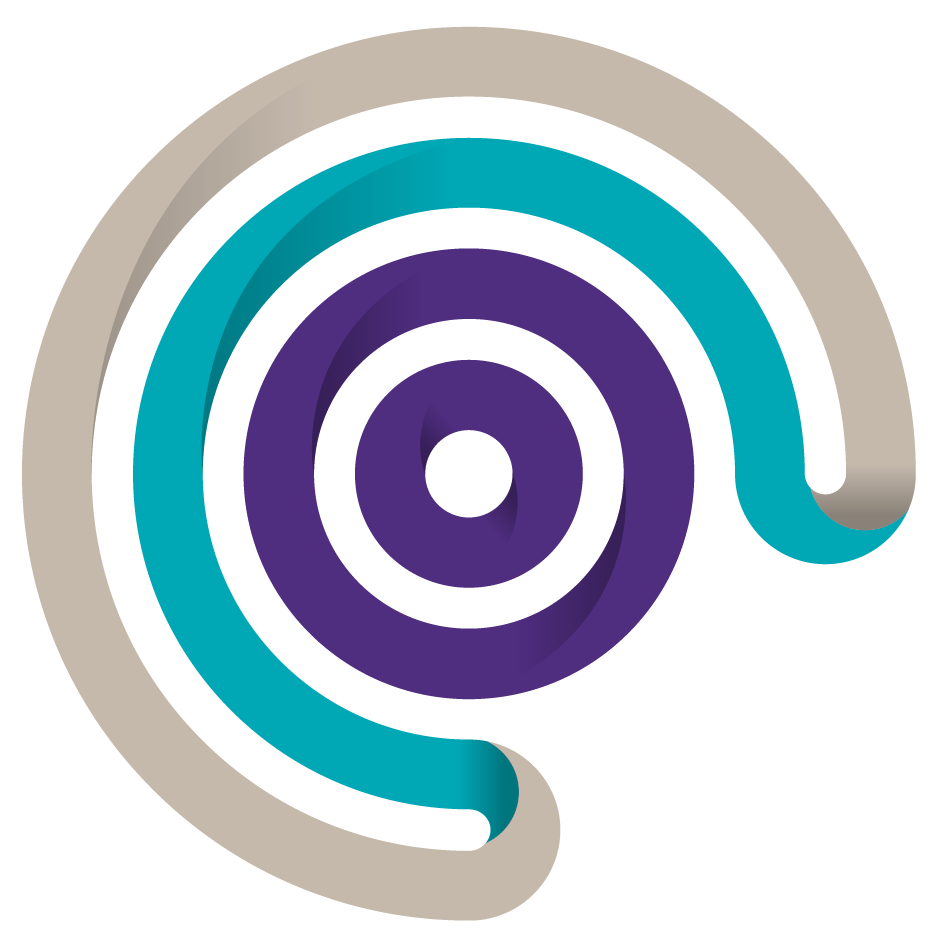 Informacje zawarte w niniejszym dokumencie mają jedynie charakter ogólny i poglądowy. Nie stwarzają one stosunku handlowego ani stosunku świadczenia usług doradztwa podatkowego, prawnego, rachunkowego lub innego profesjonalnego doradztwa. Przed podjęciem jakichkolwiek działań należy skontaktować się z profesjonalnym doradcą w celu uzyskania porady dostosowanej do indywidualnych potrzeb. Grant Thornton Frąckowiak Sp. z o.o. Sp. k. dołożyło wszelkich starań, aby informacje znajdujące się w niniejszym dokumencie były kompletne, prawdziwe i bazowały na wiarygodnych źródłach. Grant Thornton Frąckowiak Sp. z o.o. Sp. k. nie ponosi jednak odpowiedzialności za ewentualne błędy lub braki w nich oraz błędy wynikające z ich nieaktualności. Grant Thornton Frąckowiak Sp. z o.o. Sp. k. nie ponosi także odpowiedzialności za skutki działań będące rezultatem użycia tych informacji.